19.02.2019 Экспертные заключения, предложения к проекту направлять в администрацию муниципального образования поселок Боровский в течение 7 дней до 26.02.2019 (в течение 7 дней со дня размещения проекта – 19.02.2019) по адресу: п. Боровский, ул. Островского, д.33, 2 этаж, кабинет 3 (приемная)  и по электронной почте: borovskiy-m.o@inbox.ruПроект постановления «Об установлении размера платы за содержание жилого помещения в  части платы на услуги по сбору и вывозу жидких бытовых отходов»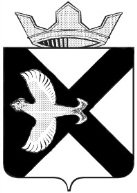 АДМИНИСТРАЦИЯ Муниципального  образования поселок  БоровскийПОСТАНОВЛЕНИЕ_________ 2019г.							                            №  ____                 рп.БоровскийТюменского муниципального районаВ соответствии со статьями 156, 158 Жилищного кодекса Российской Федерации, постановлением Правительства РФ от 13.08. 2006 N  491 "Об утверждении Правил содержания общего имущества в многоквартирном доме и Правил изменения размера платы за содержание и ремонт жилого помещения в случае оказания услуг и выполнения работ по управлению, содержанию и ремонту общего имущества в многоквартирном доме ненадлежащего качества и (или) с перерывами, превышающими установленную продолжительность", постановлением Правительства Российской Федерации от 03.04.2013 N 290 "О минимальном перечне услуг и работ, необходимых для обеспечения надлежащего содержания общего имущества в многоквартирном доме, и порядке их оказания и выполнения", постановлением Правительства РФ от 15.05.2013 N 416 "О порядке осуществления деятельности по управлению многоквартирными домами" и руководствуясь Уставом муниципального образования поселок Боровский Тюменского района:Установить размер платы за содержание жилого помещения в  части платы на услуги по сбору и вывозу жидких бытовых отходов для нанимателей жилых помещений по договорам социального найма и договорам найма жилых помещений муниципального жилищного фонда, для собственников жилых помещений, которые не приняли решение о выборе способа управления многоквартирным домом, а также для собственников помещений в многоквартирных домах, которые не приняли решение об установлении размера платы за содержание жилого помещения согласно приложению 1 к настоящему постановлению.Установить, что настоящее постановление распространяет свое действие на правоотношения, возникшие с 01 января 2019 года.Опубликовать настоящее постановление в газете «Боровские вести» и на официальном сайте муниципального образования поселок Боровский.Контроль за исполнением постановления оставляю за собой.Глава муниципального образования                                                  С.В.СычеваПриложение 1к  постановлению администрацииот ________ №____Размер платы за содержание жилого помещения в  части платы на услуги по сбору и вывозу жидких бытовых отходов для нанимателей жилых помещений по договорам социального найма и договорам найма жилых помещений муниципального жилищного фонда, для собственников жилых помещений, которые не приняли решение о выборе способа управления многоквартирным домом, а также для собственников помещений в многоквартирных домах, которые не приняли решение об установлении размера платы за содержание жилого помещения с 01.01.2019 годаПояснительная записка к постановлению администрации «Об установлении размера платы за содержание жилого помещения»В случае, если канализационные устройства не присоединены к центральной линии канализации, отвод бытовых стоков в многоквартирных домах производится путем вывоза стоков ассенизационными машинами из выгребных ям на поля фильтрации и представляет собой услугу вывоз жидких бытовых отходов (вывоз ЖБО).Для расчета оплаты услуги по сбору и вывозу ЖБО Правила предоставления коммунальных услуг гражданам, утвержденных Постановлением Правительства Российской Федерации от 23.05.2006 № 307 не применяются, так как данная услуга не является коммунальной.Согласно подпункту д) пункта 11 Постановления от 13.08. 2006 N  491, содержание общего имущества в зависимости от состава, конструктивных особенностей, степени физического износа и технического состояния общего имущества, а также в зависимости от геодезических и природно-климатических условий расположения многоквартирного дома включает в себя сбор и вывоз твердых и жидких бытовых отходов, включая отходы, образующиеся в результате деятельности организаций и индивидуальных предпринимателей, пользующихся нежилыми (встроенными и пристроенными) помещениями в многоквартирном доме.В соответствии с Правилами предоставления услуг по вывозу жидких бытовых отходов, утвержденными Постановлением Правительства Российской Федерации от 10.02.1997 № 155, жидкие бытовые отходы – фекальные отходы нецентрализованной канализации.По общероссийскому классификатору услуг населению, утвержденному Постановлением Госстандарта Российской Федерации от 28.06.1993 № 163 (в редакции от 23.12.2010), вывоз твердых и жидких бытовых отходов относится к жилищным услугам. Расчет платы за вывоз ЖБО должен производиться исходя из общей площади жилого помещения (статья 158 Кодекса).Кроме того, при определении размера платы вывоза ЖБО также применяется тариф, утвержденный для определенного региона и поставщика услуг. Расчет тарифа произведен на основании приказа АТМР ДГИ ЖКХ от 29.12.2018 №2729/18 ДГИЖКХ «Об утверждении тарифов на оказание платных услуг муниципальными унитарными предприятиями жилищно-коммунального  хозяйства по вывозу жидких бытовых отходов»№п/пНаименованиеСтоимость работ, услуг (руб./м2 в месяц) с  НДССтоимость работ, услуг (руб./м2 в месяц) с  НДССтоимость работ, услуг (руб./м2 в месяц) с  НДС№п/пНаименованиеМногоквартирные дома  благоустроенные водопроводом, горячим водоснабжением, выгребной канализациейМногоквартирные дома  благоустроенные  водопроводом,  выгребной канализациейМногоквартирные дома,  благоустроенные  водопроводом, выгребная  канализация ручной выгрузки1Размер платы за содержание  жилого помещения1.1Услуги по сбору и вывозу жидких бытовых отходов26,2212,473,61